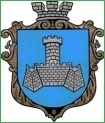 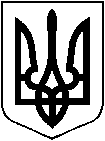     УКРАЇНАм. Хмільник Вінницької областіРОЗПОРЯДЖЕННЯМІСЬКОГО ГОЛОВИвід “09”  червня 2023 року                                                                       №284-рПро використання спецавтотранспорту територіального центру соціального обслуговування (надання соціальних послуг)Хмільницької міської радиКеруючись ст. ст. 42, 59 Закону України «Про місцеве самоврядування в Україні», відповідно до рішення виконавчого комітету «Про затвердження в новій редакції Положення про організацію роботи соціально-транспортної служби «Надія» для перевезення осіб з інвалідністю та інших маломобільних груп населення Хмільницької міської територіальної громади» від  12.03.2021 року № 150:В.о. директора територіального центру соціального обслуговування (надання соціальних послуг) Хмільницької міської ради Коваленко Т.В. забезпечити виділення спецавтотранспорту (автомобіль ГАЗ 32213 АВ 71-45 СВ)               11 червня 2023 року для перевезення внутрішньо переміщених осіб (з м. Маріуполь): Налисько Любові Іванівни, Налисько Лілії Анатоліївни, Ісаєвої Віталіни Василівни та Ісаєвої Аліси Костянтинівни з м. Хмільника (вул. Білокур Катерини, 13) до м. Вінниця.Контроль за виконанням цього розпорядження покласти на заступника міського голови з питань діяльності виконавчих органів міської ради        Сташка А.В., супровід виконання доручити в.о. директора територіального центру соціального обслуговування (надання соціальних послуг) Хмільницької міської ради Коваленко Т.В.Підстава: звернення Налисько Лілії Анатоліївни до міського голови        Юрчишина М.В № Н-365/02 від 07.06.2023.Міський голова                                        		Микола ЮРЧИШИН   С. МАТАШ		   А. СТАШКО                       І. ТИМОШЕНКО                       Н. БУЛИКОВА                       В. ЗАБАРСЬКИЙ                       Т. КОВАЛЕНКО